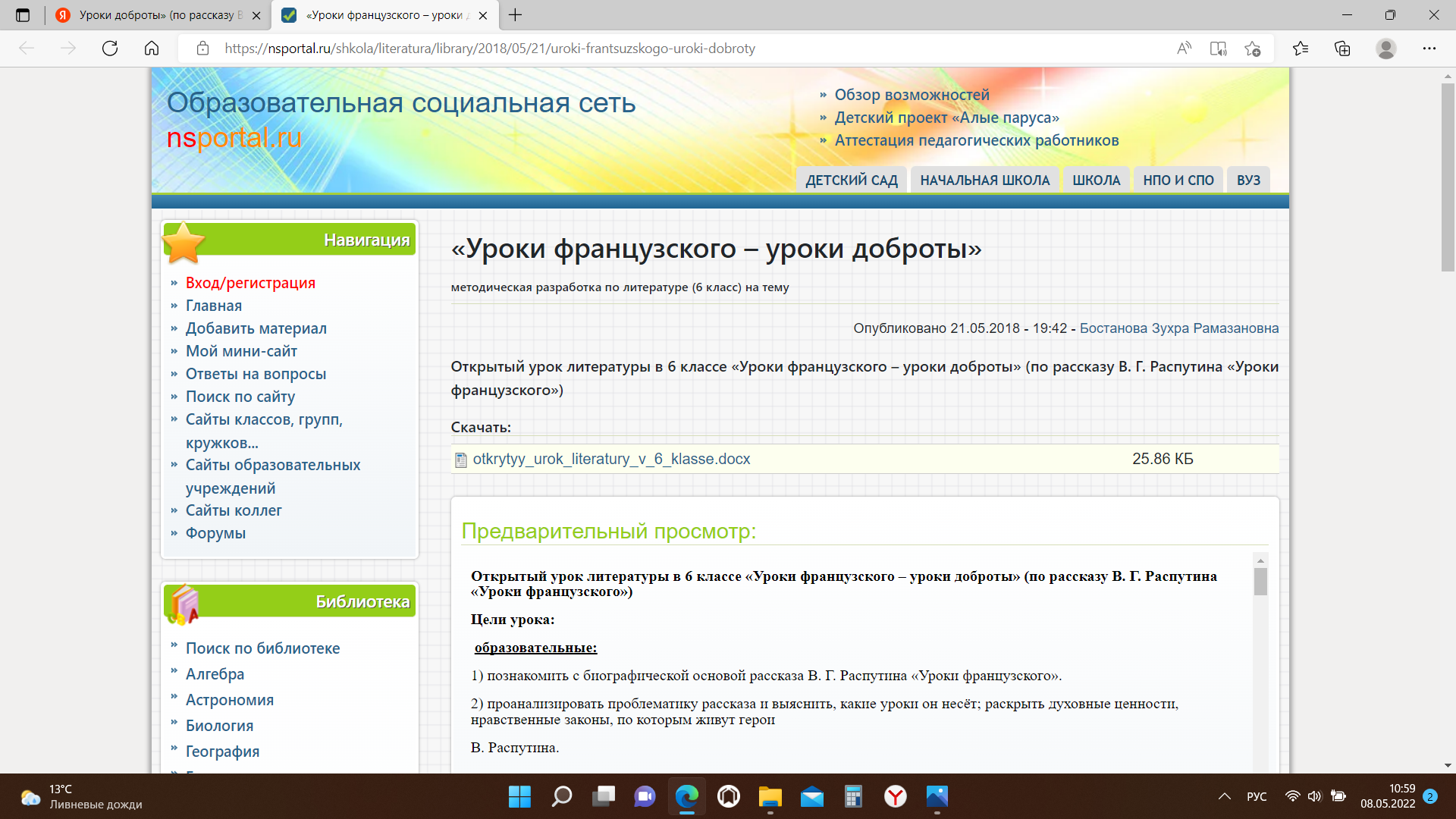 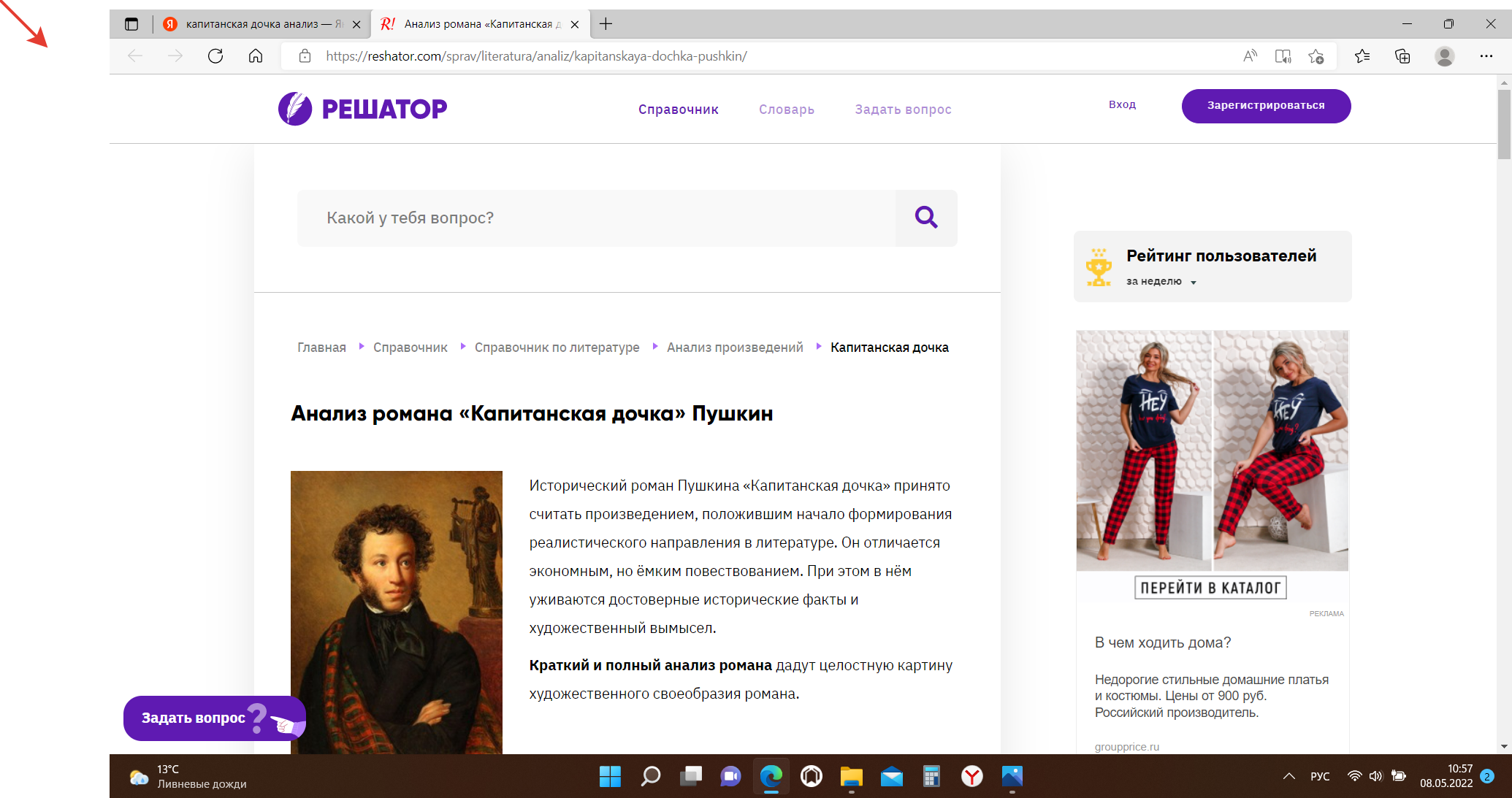 Замдиректора                                                                      Гусенова А.М по учебной части                  